ANEXO IV Declaração de Não Acúmulo de Bolsa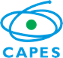 Declaração de Não Acúmulo de Bolsas UABEm          de                           de 20     .Eu, _______________________________________________________,                                                                                                                   CPF:                                       , bolsista da modalidade                                                                     do Sistema UAB, declaro que não possuo outros pagamentos de bolsas em desacordo com a legislação vigente.________________________________Nome completo do/a bolsistaObservação: a assinatura do/a bolsista deverá ter sua firma reconhecida em cartório ou por meio de fé pública.